Publicado en  el 03/10/2016 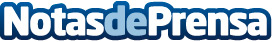 La inteligencia artificial enfrenta a la industria automovilística y la tecnológicaLa inteligencia artificial, que está de moda en el sector tecnológico, llega al la industria automovilística. Ambos sectores se enzarzan en una guerra por el talento en inteligencia artificial, ya que cada compañía intenta reclutar a las mejores mentes del mercado.Datos de contacto:Nota de prensa publicada en: https://www.notasdeprensa.es/la-inteligencia-artificial-enfrenta-a-la Categorias: Inteligencia Artificial y Robótica Automovilismo E-Commerce Dispositivos móviles Industria Automotriz Innovación Tecnológica http://www.notasdeprensa.es